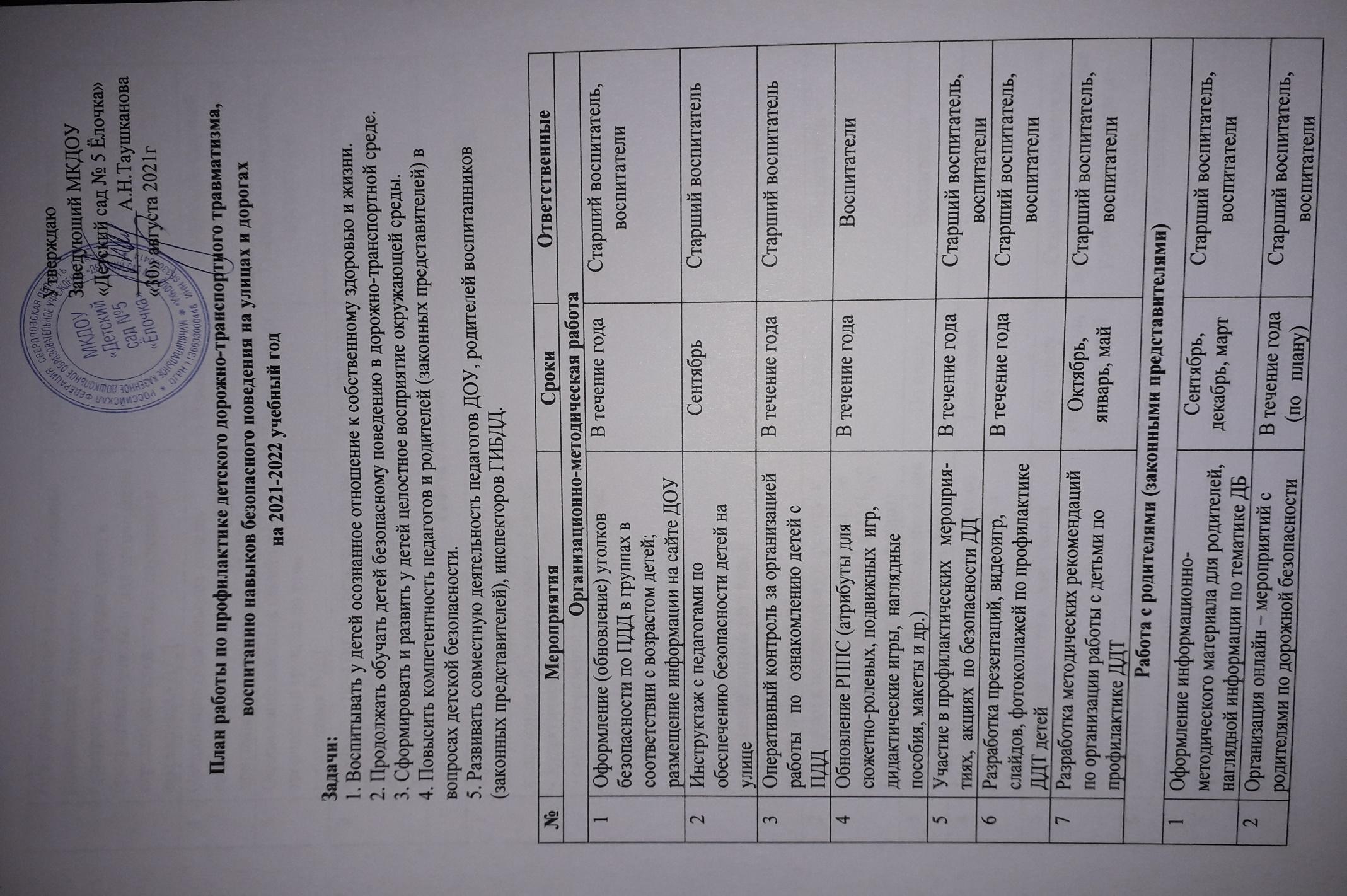                                                                               Утверждаю                                                                                                    Заведующий МКДОУ                                                                                                            «Детский сад № 5 Ёлочка»_________А.Н.Таушканова                                                                                              «30» августа 2021гПлан работы по профилактике детского дорожно-транспортного травматизма, воспитанию навыков безопасного поведения на улицах и дорогахна 2021-2022 учебный годЗадачи:1. Воспитывать у детей осознанное отношение к собственному здоровью и жизни.2. Продолжать обучать детей безопасному поведению в дорожно-транспортной среде.3. Сформировать и развить у детей целостное восприятие окружающей среды.4. Повысить компетентность педагогов и родителей (законных представителей) в вопросах детской безопасности.5. Развивать совместную деятельность педагогов ДОУ, родителей воспитанников (законных представителей), инспекторов ГИБДД.№МероприятияСроки Ответственные Организационно-методическая работаОрганизационно-методическая работаОрганизационно-методическая работаОрганизационно-методическая работа1Оформление (обновление) уголков безопасности по ПДД в группах в соответствии с возрастом детей; размещение информации на сайте ДОУВ течение годаСтарший воспитатель, воспитатели2Инструктаж с педагогами по обеспечению безопасности детей на улицеСентябрьСтарший воспитатель3Оперативный контроль за организацией работы    по   ознакомлению детей с  ПДДВ течение года Старший воспитатель4Обновление РППС (атрибуты для сюжетно-ролевых, подвижных  игр, дидактические игры,  наглядные пособия, макеты и др.)В течение годаВоспитатели5Участие в профилактических   мероприя-тиях,  акциях  по безопасности ДДВ течение годаСтарший воспитатель, воспитатели6Разработка презентаций, видеоигр, слайдов, фотоколлажей по профилактике ДДТ детейВ течение годаСтарший воспитатель, воспитатели7Разработка методических рекомендаций по организации работы с детьми по профилактике ДДТОктябрь, январь, майСтарший воспитатель, воспитателиРабота с родителями (законными представителями)Работа с родителями (законными представителями)Работа с родителями (законными представителями)Работа с родителями (законными представителями)1Оформление информационно-методического материала для родителей, наглядной информации по тематике ДБСентябрь, декабрь, мартСтарший воспитатель, воспитатели2Организация онлайн – мероприятий с родителями по дорожной безопасностиВ течение года (по   плану)Старший воспитатель, воспитатели3Привлечение родителей к обновлению    развивающей  предметно-пространственной среды  групп и прогулочных участков  для организации игровой деятельности по  изучению и закреплению ПДД  В течение годаВоспитатели4Организация родительских онлайн-собраний с освещением вопросов ПДД, с приглашением сотрудника ГИБДДВ течение годаЗаведующий, старший воспитатель, воспитатели5Оформление выставок семейного творчества в группах по теме соблюдения ПДДВ течение годаСтарший воспитатель, воспитатели6Семинар – практикум «Безопасность на дороге», постер – консультации «Внимание, дети!», «Пристегни самого дорогого!»В течение годаПедагог-психолог, воспитателиРабота с детьмиРабота с детьмиРабота с детьмиРабота с детьми1Организация   образовательной деятельности в рамках реализации содержания образовательных областей:- дидактические игры;- сюжетно-ролевые игры;- чтение художественной литературы;- беседы, викторины;- рассматривание иллюстраций;- просмотр учебных видеофильмов (презентаций);- художественное творчество;- отражение данной тематики в театральных постановках, театрализованных играхЕженедельно Воспитатели2Экскурсии к пешеходному переходу, к перекрёстку, знакомство с транспортом на улицах города, спецтехникой  ГИБДД  (старшая, подготовительная  группы)По плану воспитателейВоспитатели3Беседы с детьми о безопасном поведении на улице и на дороге, в транспортеПо плануВоспитатели4Самостоятельные игры и совместная со взрослым  творческая деятельность в уголке ПДДЕжедневноВоспитатели5Тематические досуги и развлеченияПо плану специалистов, воспитателейСтарший воспитатель, воспитатели, музыкальные руководители, педагог-психолог6Разыгрывание дорожных, игровых проблемных ситуацийВ течение годаВоспитатели7Чтение художественной литературы по закреплению знаний о ПДДВ течение годаВоспитатели8Организация и проведение игр(подвижные, дидактические, сюжетно-ролевые, театрализованные, режиссёрские и др.)ЕженедельноВоспитатели9Проведение недели безопасностиСентябрь, майВоспитатели10Проведение «минуток безопасности»ЕжедневноВоспитатели11Организация проектной деятельности по теме «Безопасность на дорогах»В течение годаВоспитатели12Проведение акций по ПДДВ течение годаСтарший воспитатель